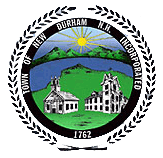 Town of New DURHAM, New HampshireOffice of the BOARD OF SELECTMENFOR PUBLIC RELEASETOWN OF NEW DURHAM	SELECT BOARDDETERMINATION OF “OCCASION” WHEN CONSIDERING LAYOUT PETITIONRSA 231:8 authorizes the BOS to layout any public highway “for which there shall be occasion.”Occasion is not defined in the state statutes but has been interpreted in several NH Supreme Court cases.  Reviewing for “Occasion” breaks down into three factors that must be balanced against each other:The public convenience and the public necessity for the proposed highway;The financial burden to be imposed upon the town’s taxpayers for construction and maintenance; andThe rights of owners, if any, whose land would have to be taken to locate the public ROW for the road.The balancing works as follows:Step 1: balance the public interest in the layout vs. rights of the affected land owners if land must be taken or obtained for the public ROWIf the rights of the affected land owners exceed the public interest, then the layout is NOT justified and there is no “occasion”If the public interest exceeds the rights of land owners, then go to Step 2.Step 2: balance the public interest in the layout vs. the burden imposed on the townIf the public interest exceeds the burden, then there is “occasion” and the BOS must vote to layout the roadIf the burden exceeds the public interest, then there is no “occasion” and the BOS must deny the layoutPublic Interest vs. Town BurdenStep 2 requires weighing the public interest vs. town burden.  Each of those is described in further detail below.  The BOS should evaluate public interest vs. town burden based on what is already presenting existing.  In other words, the BOS cannot consider the impact from any potential future development that may occur on Bennett Rd if this layout is approved.  The BOS cannot use the layout process as a kind of planning/zoning tool; that is not what was intended by the layout process.  The Town has zoning and planning boards that have jurisdiction over those issues.  Public Interest Factors:Integration within existing road systemEase of existing traffic flowImprovement to convenience of travelFacilitation of transportation of school childrenImproved accessibility to business district and employment centersImproved accessibility for for fire, emergency, and policeWhether it would benefit a significant portion vs. small fraction of town’s tax base or yr round residents; andAnticipated frequency of road use.Town Burden Factors:Anticipated construction costs to bring road up to town standards;Ongoing maintenance costs for the road itself; andImpact on town’s infrastructure due to town growth, i.e. increased costs for school, fire, police, emergency. 